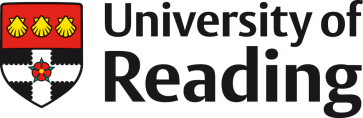 CONTRACTUAL Probation Review FormPlease forward to HR Operations at hr@reading.ac.uk once the form has been completed so the contractual probation review outcome can be recorded formally on the employee record.Line Manager shares form with EmployeeLine Manager shares form with EmployeePlease forward this form to HR Operations at hr@reading.ac.uk for the contractual probation review outcome to be recorded formally on the employee record. A letter confirming the outcome will be sent to the employee.Employee Name Employee Number Job TitleDepartment / SchoolStart dateContractual Probation End DateLine Manager Mentor (optional)Section 1: To be completed at first meeting, no later than 2 weeks upon joiningPlease state: The objectives and priorities of the role (consideration to be given how they link in with the Values and Behaviours)Expectation in the first 6 months (probationary objectives) Setting out standards of performance and timescales expected during this periodAgree and schedule dates for review during probation period on progress against probationary objectives (recommend 1, 3 and 5 month intervals)ObjectiveDescription of objective                                                               1.2.3.4.5.6.Section 2: Training requirements or additional supportPlease include any training (mandatory and developmental) – please see HR webpages for details of mandatory training and other staff training available via the People Development (e.g. IT skills, developing supervisory skills). Also see CQSD website for teaching and learning development support opportunities. Section 3: To be completed during Contractual Probation Period (formal review at 3 months)Review and discuss progress against the probationary objectives.  Identifying any areas of concern, what improvements are required, what support will be made available and when those improvements should be made (i.e. what is the timeframe?)Section 4: To be completed at the end of the Contractual Probation Period           Section 4: To be completed at the end of the Contractual Probation Period           Date of review meetingHas the mandatory training has been completed? (Refer to Section 2)   Has the mandatory training has been completed? (Refer to Section 2)   Have the objectives and priorities been achieved? (Refer to Section 1)Have the objectives and priorities been achieved? (Refer to Section 1)Summarise performance and progress over the length of probationary periodSummarise performance and progress over the length of probationary periodSection 5: End of the probationary period decision Section 5: End of the probationary period decision Section 5: End of the probationary period decision Section 5: End of the probationary period decision Section 5: End of the probationary period decision Section 5: End of the probationary period decision Section 5: End of the probationary period decision Section 5: End of the probationary period decision Section 5: End of the probationary period decision Employee’s appointment to be confirmedEmployee’s appointment to be confirmedEmployee’s appointment to be confirmedEmployee’s appointment to be confirmedYESYESNOIf appointment is not confirmed, a decision will be made between these two options:**If considering extension or termination of contract the Procedure for Contractual Probation needs to have been followed and advice and guidance has been sought from HR Partner or Adviser to proceed.If appointment is not confirmed, a decision will be made between these two options:**If considering extension or termination of contract the Procedure for Contractual Probation needs to have been followed and advice and guidance has been sought from HR Partner or Adviser to proceed.If appointment is not confirmed, a decision will be made between these two options:**If considering extension or termination of contract the Procedure for Contractual Probation needs to have been followed and advice and guidance has been sought from HR Partner or Adviser to proceed.If appointment is not confirmed, a decision will be made between these two options:**If considering extension or termination of contract the Procedure for Contractual Probation needs to have been followed and advice and guidance has been sought from HR Partner or Adviser to proceed.If appointment is not confirmed, a decision will be made between these two options:**If considering extension or termination of contract the Procedure for Contractual Probation needs to have been followed and advice and guidance has been sought from HR Partner or Adviser to proceed.If appointment is not confirmed, a decision will be made between these two options:**If considering extension or termination of contract the Procedure for Contractual Probation needs to have been followed and advice and guidance has been sought from HR Partner or Adviser to proceed.If appointment is not confirmed, a decision will be made between these two options:**If considering extension or termination of contract the Procedure for Contractual Probation needs to have been followed and advice and guidance has been sought from HR Partner or Adviser to proceed.If appointment is not confirmed, a decision will be made between these two options:**If considering extension or termination of contract the Procedure for Contractual Probation needs to have been followed and advice and guidance has been sought from HR Partner or Adviser to proceed.If appointment is not confirmed, a decision will be made between these two options:**If considering extension or termination of contract the Procedure for Contractual Probation needs to have been followed and advice and guidance has been sought from HR Partner or Adviser to proceed.Option 1Probation is extended.Date extended to:Date extended to:Date extended to:Option 2Probation is not satisfied and employment is terminated.Date of termination:Date of termination:Date of termination:Signed:Date:Date:Date:Employee name:Signed:Date:Line Manager name: